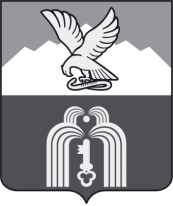 ИЗБИРАТЕЛЬНАЯ КОМИССИЯМунициипального образованияГОРОДА-КУРОРТА ПЯТИГОРСКАП О С Т А Н О В Л Е Н И Е1 июля 2016 г.                                                                                        № 16/73г. ПятигорскО форме списка кандидатов в депутаты Думы города Пятигорска пятого созыва, выдвинутого избирательным объединением, представляемого в избирательную комиссию муниципального образования города-курорта Пятигорска	В соответствии со статьей 35 Федерального закона «Об основных гарантиях избирательных прав и права на участие в референдуме граждан Российской Федерации», статьей 12 Закона Ставропольского края «О некоторых вопросах проведения выборов в органы местного самоуправления в Ставропольском крае»,Избирательная комиссия муниципального образования города-курорта Пятигорска ПОСТАНОВЛЯЕТ:1. Утвердить:1.1. Форму списка кандидатов в депутаты Думы города Пятигорска пятого созыва, выдвинутого избирательным объединением, на бумажном носителе согласно приложению 1 к настоящему постановлению.1.2. Форму списка кандидатов в депутаты Думы города Пятигорска пятого созыва, выдвинутого избирательным объединением, в машиночитаемом виде согласно приложению 2 к настоящему постановлению.2. Разместить настоящее постановление на сайте муниципального образования города-курорта Пятигорска в информационно - телекоммуникационной сети «Интернет».3. Настоящее постановление вступает в силу со дня его подписания.Председатель                    							А.В. Пышко                                                          Секретарь										 Е.Г. Мягких                                                                                                   ПРИЛОЖЕНИЕ 1к постановлению избирательной комиссии муниципального образования города-курорта Пятигорскаот 1 июля 2016 года № 16/73СПИСОКкандидатов в депутаты Думы города Пятигорска пятого созыва, выдвинутый избирательным объединением(наименование избирательного объединения)1. ___________________________________________________________; (фамилия, имя и отчество, дата и место рождения (указывается место рождения согласно паспорту или документу, заменяющему паспорт гражданина), адрес места жительства (наименование субъекта Российской Федерации, района, города, иного населенного пункта, улицы, номера дома и квартиры), серия, номер и дата выдачи паспорта или документа, заменяющего паспорт гражданина, наименование или код органа, выдавшего паспорт или документ, заменяющий паспорт гражданина, идентификационный номер налогоплательщика (при наличии), сведения о профессиональном образовании (при наличии) с указанием организации, осуществляющей образовательную деятельность, года ее окончания и реквизитов документа об образовании и о квалификации, основное место работы или службы, занимаемая должность (в случае отсутствия основного места работы или службы - род занятий) каждого кандидата; если кандидат является депутатом и осуществляет свои полномочия на непостоянной основе, - сведения об этом с указанием наименования соответствующего представительного органа. Если у кандидата имелась или имеется судимость, в списке кандидатов указываются сведения о судимости кандидата, а если судимость снята или погашена, - также сведения о дате снятия или погашения судимости).2. …3.…___________________________________   ________________    ____________М.П.
избирательного объединенияПримечания. 1. Нумерация должна быть сквозной.2.  Список набирается шрифтом «Times New Roman», размер шрифта –  не менее 12.3. Текст подстрочников, а также примечание в изготовленном списке кандидатов могут не воспроизводиться.Секретарь                                                                                               Е.Г. МягкихПРИЛОЖЕНИЕ 2к постановлению избирательной комиссии муниципального образования города-курорта Пятигорскаот 1 июля 2016 года № 16/73СПИСОКкандидатов в депутаты Думы города Пятигорска пятого созыва, выдвинутый избирательным объединением(наименование избирательного объединения)1. ___________________________________________________________; (фамилия, имя и отчество, дата и место рождения (указывается место рождения согласно паспорту или документу, заменяющему паспорт гражданина), адрес места жительства (наименование субъекта Российской Федерации, района, города, иного населенного пункта, улицы, номера дома и квартиры), серия, номер и дата выдачи паспорта или документа, заменяющего паспорт гражданина, наименование или код органа, выдавшего паспорт или документ, заменяющий паспорт гражданина, идентификационный номер налогоплательщика (при наличии), сведения о профессиональном образовании (при наличии) с указанием организации, осуществляющей образовательную деятельность, года ее окончания и реквизитов документа об образовании и о квалификации, основное место работы или службы, занимаемая должность (в случае отсутствия основного места работы или службы - род занятий) каждого кандидата; если кандидат является депутатом и осуществляет свои полномочия на непостоянной основе, - сведения об этом с указанием наименования соответствующего представительного органа. Если у кандидата имелась или имеется судимость, в списке кандидатов указываются сведения о судимости кандидата, а если судимость снята или погашена, - также сведения о дате снятия или погашения судимости).2. …3.…___________________________________   ________________    ____________М.П.
избирательного объединенияПримечания. 1. Нумерация должна быть сквозной.2. Список набирается шрифтом «Times New Roman», размер шрифта –  не менее 12.3. Список представляется в формате .doc4. Текст подстрочников, а также примечание в изготовленном списке кандидатов могут не воспроизводиться.Секретарь                                                                                               Е.Г. Мягких(должность)(подпись)(инициалы, фамилия)(должность)(подпись)(инициалы, фамилия)